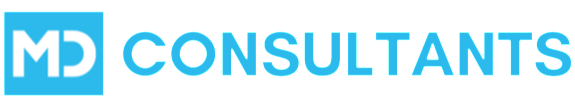 Consultant Application Form
Please submit this form, along with a C.V., to info@mdconsultants.ca with “[Job application] Associate consultant” as the subject heading of your email. You may include a brief cover letter in the body of your email if you wish. Thank youNameEmailTelephoneCurrent program and school (ex. Doctor of Medicine, McMaster University) Level of training (ex. Year 1-4)Prior education (Please list all programs, schools, and dates of graduation)Programs and schools where you obtained admission (Canadian)
Please list all schoolsPrograms and schools where you received interviews (Canadian)
Please list all schoolsPrograms and schools where you obtained admission (US/ International)
Please list all schoolsPrograms and schools where you received interviews (US/ International)
Please list all schoolsAreas you are interested in consultingPlease highlightMedicinePharmacyDentistryBusinessUndergraduate studiesGraduate studies (ex. Masters)International studentsOther:______________Previous consulting, teaching or mentoring experience. Please elaborate